QR-код группы ИДН УВД администрации Московского района г.Бреста в телеграмм – чате «STOP наркотик УВД администрации Московского района г.Бреста» -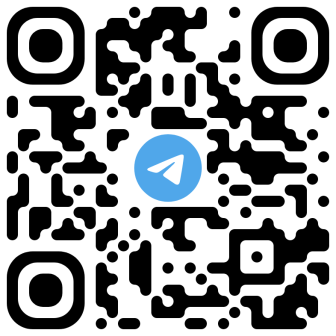 Вход с помощью  QR-кода в чат «STOP наркотик УВД администрации Московского района г.Бреста»:Шаг 1. Выберите устройство Прежде чем установить телеграмм на Андроид, IPhone, iPad  необходимо его скачать:-скачать с Google Play, App Store; -скачать с Samsung Apps (только для пользователей смартфона     Samsung).Шаг 2. Установить месенджерОткрыть  Telegram, указать страну и ввести номер телефона;Дождаться СМС с кодом. Ввести его в поле на экране;Дождаться активации, ввести имя профиля; По желанию подключить контакты. В настойках можно установить аватар, переименовать  канал.Шаг 3. Отсканируйте  QR-кодОткройте встроенное приложение камеры на совместимом телефоне или планшете Android, IPhone, iPad;Наведите камеру мобильного телефона на вышеуказанный QR-код;Перейдите по ссылке и вступите в группу «STOP наркотик УВД администрации Московского района г.Бреста».Телеграмм-чат «STOP наркотик УВД администрации Московского района г.Бреста» создан с целью профилактики наркомании в подростковой среде, преступлений совершаемых  в сфере незаконного оборота наркотических средств. В  нем размещаются материалы профилактического характера.  